Publicado en Málaga el 24/07/2017 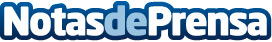 Ocio Hoteles, una comunidad de viajeros que no para de crecerLa agencia de viajes andaluza Ocio Hoteles bate un nuevo récord de reservas este verano. Ya son más de 240.000 viajeros los que planean sus vacaciones con esta agencia. Perteneciendo a su club privado, se tiene acceso a precios exclusivos para reservar habitación de hotel, por eso la empresa pone al alcance de sus socios todas las facilidades para encontrar hotel al mejor precioDatos de contacto:LauraNota de prensa publicada en: https://www.notasdeprensa.es/ocio-hoteles-una-comunidad-de-viajeros-que-no_1 Categorias: Viaje Marketing Entretenimiento Turismo Recursos humanos http://www.notasdeprensa.es